ФЕДЕРАЛЬНОЕ АГЕНТСТВО ПО ПЕЧАТИ 
И МАССОВЫМ КОММУНИКАЦИЯМ ФЕДЕРАЛЬНОЕ ГОСУДАРСТВЕННОЕ БЮДЖЕТНОЕ ОБРАЗОВАТЕЛЬНОЕ УЧРЕЖДЕНИЕДОПОЛНИТЕЛЬНОГО ПРОФЕССИОНАЛЬНОГО ОБРАЗОВАНИЯ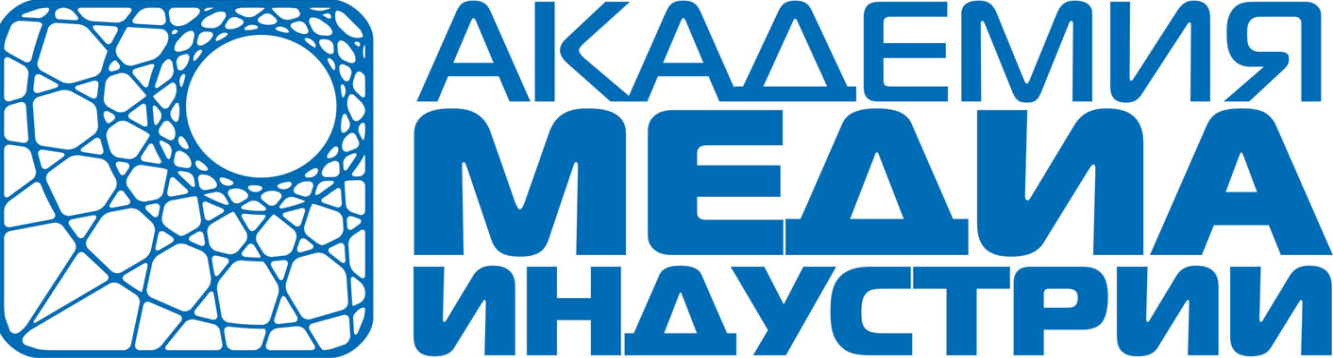 50 лет Всесоюзному институту повышения квалификации работников телевидения и радиовещания Гостелерадио СССРПЛАН-ГРАФИКиАННОТАЦИИ ПРОГРАММОБУЧЕНИЯ СЛУШАТЕЛЕЙНА 2020 УЧЕБНЫЙ ГОД*АСПИРАНТУРАМОСКВА 2020ФГБОУ ДПО Академия медиаиндустрии (ИПК работников ТВ и РВ) представляет вниманию руководителей и сотрудников телерадиокомпаний, печатных СМИ, а также всех, кто хочет получить новую профессию, повысить свои знания и компетенции в области медиа, план-график обучения и аннотации к группам по программам профессиональной переподготовки и повышения квалификации на 2020-й, юбилейный учебный год.	«Академия медиаиндустрии» — единственное в отрасли государственное образовательное учреждение. За пятьдесят лет его существования здесь прошли переподготовку и повысили квалификацию более 100 тысяч специалистов.	Обучение ведется с отрывом, частичным отрывом и без отрыва от работы. 	Программы профессиональной переподготовки имеют объем учебного плана от 288 до 1150 часов. Режим занятий зависит от формы обучения. Занятия проводятся два раза в неделю для слушателей групп без отрыва от работы и ежедневно во время сессий для слушателей заочного обучения (с частичным отрывом от работы). По окончании обучения, после успешной защиты итоговой аттестационной работы, выдается диплом о профессиональной переподготовке c присвоением новой квалификации.	Программы повышения квалификации имеют объем учебного плана от 16 до 216 часов. Режим занятий для слушателей, занимающихся в группах без отрыва от работы один раз в неделю, и для слушателей групп с отрывом от работы, занятия проходят ежедневно в дневное время. По окончании обучения выдается удостоверение о повышении квалификации. 	Учебный процесс включает в себя лекции, практические занятия, консультации, тренинги и деловые игры, дискуссии и круглые столы, обсуждения телевизионных и радиопрограмм, знакомство с работой центральных вещательных организаций и участие в подготовке программ для эфира, изучение новой техники ТВ и РВ, печатных СМИ и полиграфической промышленности.В Академии оборудованы режиссерские студии, студия для тренинга телеоператоров, студия ведущих эфира, виртуальная студия, монтажная студия, тон-студия, а также компьютерные классы.	Слушатели Академии имеют возможность посещать записи программ ведущих мастеров федеральных телеканалов.	C программами обучения можно ознакомиться на нашем сайте www.ipk.ru.Для сотрудников организаций, подведомственных Федеральному агентству по печати и средствам массовой коммуникации (Роспечати) (в том числе, ВГТРК и её региональных филиалов), Академия предоставляет бюджетные места. Обучение проводится в рамках выполнения государственного задания за счет средств субсидии из федерального бюджета. 	Ознакомиться со списком организаций, подведомственных Федеральному агентству по печати и средствам массовой коммуникации, можно на их сайте www.fapmc.ru в разделе «Роспечать».Приемная комиссия: e-mail: info-dep@ipk.ru телефоны: 985-290-10-85, (495) 689-41-85, 689-45-75ОглавлениеПРОФЕССИОНАЛЬНАЯ ПЕРЕПОДГОТОВКА	4ЗАОЧНОЕ ОБУЧЕНИЕ	4ОЧНОЕ ОБУЧЕНИЕ	6ПОВЫШЕНИЕ КВАЛИФИКАЦИИ	7ОБУЧЕНИЕ БЕЗ ОТРЫВА ОТ РАБОТЫ	7ОБУЧЕНИЕ С ОТРЫВОМ ОТ РАБОТЫ	8СПЕЦКУРСЫ И ВЫЕЗДНЫЕ ЗАНЯТИЯ	11АННОТАЦИИ К ПРОГРАММАМ	12«Драматургия»	12«Журналистика печатных СМИ»	14«Звукорежиссура»	17«Иностранные языки»	19«Мастерство ведущего эфира»	19«Телеоператорство»	28«Телерадиожурналистика»	31«Телережиссура»	35«Техника телевидения и радиовещания»	37Adobe Premiere Pro, Adobe After Effects, Adobe Photoshop, Adobe Illustrator, MS Office,	37«Экономика телевидения и радиовещания и управление отраслью»	44ПРАВИЛА ПРИЕМА СЛУШАТЕЛЕЙ	45АСПИРАНТУРА	46ЦЕНТР ПРИНТМЕДИАИНДУСТРИИ	47ПРОФЕССИОНАЛЬНАЯ ПЕРЕПОДГОТОВКАЗАОЧНОЕ ОБУЧЕНИЕС ЧАСТИЧНЫМ ОТРЫВОМ ОТ РАБОТЫ(занятия в период сессий проходят в аудиториях
 Академии ежедневно с 11 до 17 часов, кроме воскресенья)Журналистика печатных СМИ (стр. 14)Звукорежиссура (стр. 17)Мастерство ведущего эфира (стр. 19)Телеоператорство (стр.28)Телерадиожурналистика (стр. 31)Телережиссура (стр. 35)Продюсерская деятельность на телевидении (стр. 22)Занятия проходят как по очной (аудиторные занятия), так и по дистанционной (вебинары, онлайн-занятия) формам обучения. *28 сентября 2020 г. с 11:00 до 14:00 мастер-класс (вход свободный)Техника телевидения и радиовещания (стр. 37)ОЧНОЕ ОБУЧЕНИЕБЕЗ ОТРЫВА ОТ РАБОТЫ (занятия в Академии 1-2 раза в неделю)Драматургия (стр. 12)Звукорежиссура (стр.17)Режиссура мультимедиа программ (стр. 26)Телережиссура (стр. 36)Телеоператорство (стр. 29)Мастерство ведущего эфира (стр. 20) ПОВЫШЕНИЕ КВАЛИФИКАЦИИОБУЧЕНИЕ БЕЗ ОТРЫВА ОТ РАБОТЫ(занятия 1-2 раза в неделю)Драматургия (стр. 12)Иностранные языки (стр. 19)Мастерство ведущего эфира (стр. 21)Режиссура мультимедиа (стр. 27)Техника телевидения и радиовещания (стр. 39-43)ПОВЫШЕНИЕ КВАЛИФИКАЦИИОБУЧЕНИЕ С ОТРЫВОМ ОТ РАБОТЫ(Занятия в период обучения ежедневно с 11 до 16 часов, кроме воскресенья)Журналистика печатных СМИ (стр. 15)Звукорежиссура (стр. 18)Мастерство ведущего эфира (стр. 21)Продюсерская деятельность на телевидении (стр.23-25)Телеоператорство (стр. 30)Телережиссура (стр. 36–37)Телерадиожурналистика  (стр. 32–34)Экономика телевидения и радиовещания и управление отраслью (стр. 44)ОЧНО-ЗАОЧНОЕ ОБУЧЕНИЕЗанятия в период очного обучения проходят ежедневно с 11:00 до 16:00Обучение предусматривает две формы организации занятий — заочную и очную. Заочное обучение проходит дистанционно, до начала очных занятий. Общий объем учебного плана 72 часа. В таблице указаны сроки и объем очного обучения.Журналистика печатных СМИ (стр. 16)Общий объем учебного плана — 72 часа (36 часов заочно и 36 очных занятий) СПЕЦКУРСЫ И ВЫЕЗДНЫЕ ЗАНЯТИЯ	По заявкам организаций возможно проведение занятий  вне плана–графика (спецкурсы по программам повышения квалификации). 	Обучение сотрудников может проходить как в Академии, так и на базе телерадиокомпаний. В рамках  повышения профессионального мастерства Академия готова организовать выездные занятия по указанной тематике и  шире,  с учетом  пожеланий  и предложений, для сотрудников вашей телерадиокомпании.  Для обеспечения учебного процесса в этих группах необходимо помещение, оборудованное в зависимости от курса. Наполняемость групп при выездных занятиях минимум 7 человек.  АННОТАЦИИ К ПРОГРАММАМ «Драматургия»ПРОФЕССИОНАЛЬНАЯ ПЕРЕПОДГОТОВКАОБУЧЕНИЕ БЕЗ ОТРЫВА ОТ РАБОТЫКвалификация: сценарист  телевиденияОбъем учебного плана — 350 часовДанный курс дает возможность освоить одну из интереснейших профессий в мире кинематографии и научиться создавать уникальные, глубокие и коммерчески привлекательные истории. Вы овладеете принципами структурной организации сценария, различными сценарными формами и моделями,  узнаете особенности написания сценариев в самых различных жанрах, получите весомый инструментарий драматургических приемов, навыков и технологий. Итогом вашего обучения на предлагаемом курсе станет сценарий полнометражного фильма или проект-презентация телесериала, а также глубокое овладение творчеством кино- и теледраматурга.На первое занятие нужно представить свои тексты.Режим занятий: 1-2 раза в неделю (по субботам, возможно иногда по пятницам)По окончании обучения, после успешной защиты выпускной квалификационной работы, выдается диплом, дающий право на ведение нового вида профессиональной деятельности.В Приемную комиссию до 03 октября 2020 года необходимо подать личное заявление или направление с места работы. ПОВЫШЕНИЕ КВАЛИФИКАЦИИОБУЧЕНИЕ БЕЗ ОТРЫВА ОТ РАБОТЫОбъем учебного плана — 72 часаТемы лекций:Книга или сценарий? — писатель или драматург. Зачем нужен сценарий. Сферы применения профессии сценариста (игровое кино, документальный фильм, телесериал, телепередача). Трудности и радости в профессии кинодраматурга.Поиск оригинальной темы, подбор материала к будущему фильму. Расчет, мастерство и вдохновение.Сценарий — способы записи: документ, полуфабрикат или художественное произведение.Теория восприятия и драматургические механизмы. Владеть сердцами зрителей. Искусство смотреть и видеть.Кино коммерческое и кино интеллектуальное. Бизнес и творчество. Для всех или для немногих. Коммерческий успех сюжета в кино. Кино смешное и грустное, страшное и невероятное. Как заставить зрителя смеяться и плакать, удивляться и бояться. Основные жанры кинематографа.Основные этапы работы сценариста — от замысла к зрителю. Крупные и малые сценарные формы. Заявка — основа замысла.Как создать главного героя. Поиск «своего» персонажа. Принципы проработки основных персонажей. Главный герой и национальная идея. Типология персонажей. Мифологема, архетип, характер, маска, типаж. Персонаж как «проекция» основной темы и идеи будущего киносценария. Образность персонажа.Культурный контекст и его необходимое отражение в кино и телепроизведении. Многоуровневая структура смыслов художественного произведения. Ухудшающий отбор в современном кино - и телебизнесе.Главная тайна кинодраматурга: снаружи — интрига, внутри — конфликт. Как научиться мыслить «конфликтно». Типы и виды конфликтов. Конфликтов — чаще и больше.Специфика работы сценариста в сценарной группе. Особенности соавторства. Сюжетчик и диалогист — различные грани профессии сценариста.  Диалог во всем его разнообразии. Как написать смешно.Композиция киносценария. Основные стилистические особенности композиции. Трехактность драматического произведения. Типы композиционного построения. Темпоритмический рисунок киносценария. Гениальный сценарий — пропуск на Фабрику грез.Режим занятий: по 6 академических часов по субботам.По окончании полного курса слушателям выдается удостоверение о повышении квалификации. «Журналистика печатных СМИ»ПРОФЕССИОНАЛЬНАЯ ПЕРЕПОДГОТОВКАЗАОЧНОЕ ОТДЕЛЕНИЕ (ОБУЧЕНИЕ С ЧАСТИЧНЫМ ОТРЫВОМ ОТ РАБОТЫ)Квалификация: Журналист печатных СМИОбъем учебного плана — 546 (в т.ч. 432 аудиторных) часов  	На лекциях и практических занятиях по «Мастерству журналиста» предполагается изучение следующих тем и проблем: «Журналист в условиях мультимедийности»; «Творческий почерк журналиста — мультимедийщика»; «Вопросы освещения деятельности органов исполнительной власти в региональных масс-медиа»; «Стратегия менеджмента электронных СМИ»; «Специфика мирового  и российского PR»;  «Правовые нормы и  взаимодействие СМИ с институтами общества»; «Взаимодействие сетевых и традиционных «масс-медиа»; «Жанры и форматы»; «Стилистика русского языка»;   «Авторская журналистика»; «Интернет и право»; «Свобода и ответственность»; «Психологические особенности общения через Интернет»; «Сетевое издание: привилегии, регистрация»; «Защита интернет-ресурсов от копирования»; «Компьютерная преступность»; «Основы дизайна рекламного сообщения»; «Цифровое вещание. Новые стандарты»; «Аудитория и методы ее исследования» и др.Журналисты муниципальных и региональных изданий за время учёбы вырастут в многопрофильных специалистов в сфере медиа. За время учёбы слушатели познают основы редактирования, макетирования газетных номеров, разбираться в тонкостях оформления и приобретут навыки современного менеджмента, управления редакцией.На лекционных и практических занятиях слушатели получат представление об интернет- журналистике, особенностях сетевого издания и формирования его контента. Они также узнают, какие требования к профессионализму журналиста предъявляет онлайн-издание и как должен быть организован труд его сотрудников.	Помимо лекций и семинаров-тренингов слушатели познакомятся с работой ведущих телевизионных компаний. Приобретённые знания позволят выпускникам быть востребованными в газете и в местной телерадиокомпании.	Занятия ведут опытные преподаватели и профессора Академии медиаиндустрии, известные журналисты, менеджеры и продюсеры успешных телерадиокомпаний.Срок обучения – 2 года (4 сессии в период 2020-2021 гг.). Занятия во время сессии в Академии ежедневно с 11 до 17 часов, кроме воскресенья. Между сессиями слушатель выполняет задания.По окончании обучения, после успешной защиты выпускной квалификационной работы выдается диплом, дающий право на ведение нового вида профессиональной деятельности в области медиаиндустрии.В Приемную комиссию необходимо до 13 января 2020 года подать личное заявление или направление, а также  представить творческие работы:информационные жанры (заметка, корреспонденция, репортаж, интервью) и аналитические жанры (статья, очерк, беседа);автобиографию (указать образование, опыт работы в медиа).ПОВЫШЕНИЕ КВАЛИФИКАЦИИОБУЧЕНИЕ С ОТРЫВОМ ОТ РАБОТЫОбъем учебного плана 36 часовПрограмма повышения квалификации "Медиаграфика и медиадизайн" позволяет слушателям овладеть знаниями и навыками, необходимыми современному медиадизайнеру. Освоение программы позволит слушателям применять полученные знания в своей профессиональной деятельности. Овладение программой данного курса помогает при решении любых специфических задач, связанных с медиадизайном.Задачи программы:идентификация с определенной моделью профессионального медиадизайнера, способного выполнять свои задачи в условиях конвергентной мультимедийной среды, готовить графические материалы для различных платформ информационно-коммуникативной медиасистемы.овладение знаниями основных категорий и технологий медиадизайна;овладение умениями подготовки медиадизайнерских проектов в соответствии с их форматами и особенностями целевой аудитории;овладение навыками создания графических материалов для размещения их на различных мультимедийных платформах в определенных форматах с использованием различных знаковых систем.Режим занятий в Академии: ежедневно с 11:00 до 16:00.По окончании выдается удостоверение о повышении квалификации.ОЧНО-ЗАОЧНОЕ ОБУЧЕНИЕОбщий объем учебного плана — 72 часа. В таблице указаны сроки и объем очного обученияОбъем учебного плана — 72 часа (36 часов заочно и 36 очных занятий) Учебная программа «Журналистика печатных СМИ» направлена на формирование нового типа журналиста местных изданий (редактора, ответственного секретаря, корреспондента), способного на основе применения современных информационных технологий успешно решать вопросы создания эффективных моделей региональной прессы, совершенствования коммуникационных связей внутри редакции организации отношений с аудиторией, органами местной власти, рекламодателями.Освоение новейших практик происходит в ходе лекций и семинаров, что позволяет слушателям получить теоретические знания о современном состоянии СМИ и увеличить число компетенций, позволяющие им:более эффективно организовать работу редакции при внедрении современных информационных и цифровых технологий;использовать кросс-медийные платформы и кросс-форматы для управления контентом;создавать универсальный контент через соединение текста, фото и видео.Программа предусматривает две формы организации занятий — заочную и очную.Направления на обучение или заявления нужно присылать до 16.03.20, 18.05.20 или 21.09.20 (в зависимости от начала очного обучения в АКАДЕМИИ).Режим очных занятий в Академии: ежедневно с 11:00 до 16:00.По окончании выдается удостоверение о повышении квалификации. «Звукорежиссура»ПРОФЕССИОНАЛЬНАЯ ПЕРЕПОДГОТОВКАЗАОЧНОЕ ОТДЕЛЕНИЕ (ОБУЧЕНИЕ С ЧАСТИЧНЫМ ОТРЫВОМ ОТ РАБОТЫ)Квалификация:звукорежиссерОбъем учебного плана – 546 (в т.ч. 432 аудиторных) часов  Данная программа имеет своей целью развитие и формирование у слушателей профессиональных компетенций, обеспечивающих достижение дополнительной квалификации «Звукорежиссер телевидения и радиовещания». Основная цель — подготовка специалистов для выполнения звукорежиссерских обязанностей для работы в специальной звуковой аппаратной (АМФ), для записи оригинальной музыки в тон-ателье и т. д.Изучаются курсы: основы звукорежиссуры; акустика; современные технологии звукопередачи; звуковые программы, а также программа звукового монтажа Digidesign Pro Tools; звуковое решение программ. Слушатели получают навыки по записи живого звука, по сведению и коррекции, обработки звука в условиях современной звуковой студии.Срок обучения — 2 года (4 сессии в период 2020-2021 гг.). Занятия во время сессии в Академии ежедневно с 11 до 17 часов, кроме воскресенья. Между сессиями слушатель выполняет задания.По окончании обучения, после успешной защиты выпускной квалификационной работы выдается диплом, дающий право на ведение нового вида профессиональной деятельности в области медиаиндустрии.В Приемную комиссию необходимо до 13 января 2020 года подать личное заявление  или направление.В первый день занятий необходимо представить:резюме (указать образование, опыт работы на телевидении или радио, мотивация и цель);аудио- или видеоработу.ОБУЧЕНИЕ БЕЗ ОТРЫВА ОТ РАБОТЫКвалификация: звукорежиссерОбъем учебного плана – 660 часовДанная программа имеет своей целью развитие и формирование у слушателей профессиональных компетенций, обеспечивающих достижение дополнительной квалификации «Звукорежиссер телевидения и радиовещания». Основная цель — подготовка специалистов для выполнения звукорежиссерских обязанностей для работы в специальной звуковой аппаратной (АМФ), для записи оригинальной музыки в тон-ателье и т. д.Изучаются курсы: основы звукорежиссуры; акустика; современные технологии звукопередачи; звуковые программы, а также программа звукового монтажа Digidesign Pro Tools (звуковое решение программ). Слушатели получают навыки по записи живого звука, по сведению и коррекции, обработки звука в условиях современной звуковой студии. Занятия проходят 2 раза в неделю в Академии с 11:00 до 17:00.По окончании обучения, после успешной защиты выпускной квалификационной работы выдается диплом, дающий право на ведение нового вида профессиональной деятельности.В Приемную комиссию до 09 сентября 2020 года необходимо подать личное заявление или направление с места работы. Собеседование проводится с каждым абитуриентом индивидуально  09 сентября 2020 года с 11:00 до 14:00 с целью выявления общего культурного уровня поступающего. Абитуриентам предстоит слуховой анализ прослушанной фонограммы (состав инструментов, оценка качества прослушанной фонограммы), проверка чувствительности слухового восприятия по уровню звука и инструментальным составляющим фонограммы, баланса, проверка музыкального слуха. ПОВЫШЕНИЕ КВАЛИФИКАЦИИОБУЧЕНИЕ С ОТРЫВОМ ОТ РАБОТЫОбъем учебного плана – 72 часаСлушателям даются знания по основным параметрам работы звукорежиссера: запись и коррекция, обработка звука; сведение звуковых фонограмм, звуковое оформление телепрограмм, акустика. Режим занятий — ежедневно, кроме воскресенья, с 11:00 до 16:00.По окончании выдается удостоверение о повышении квалификации.Для специалистов Москвы и Московской области возможно обучение без отрыва от работы (занятия один раз в неделю) и по индивидуальному плану. «Иностранные языки»ПОВЫШЕНИЕ КВАЛИФИКАЦИИОБУЧЕНИЕ БЕЗ ОТРЫВА ОТ РАБОТЫПринимаются слушатели, желающие совершенствовать приобретенные ранее языковые навыки подготовиться к учёбе за рубежом или просто сделать свою жизнь более интересной. 	Кафедра иностранных языков предлагает вам обучение на курсах самых разных уровней, различной продолжительности и интенсивности. Тематика занятий включает бытовые, социальные, культурные, профессиональные аспекты. 	С первого же занятия вы говорите на иностранном языке, работаете в парах или в группе, приобретая языковые и речевые навыки, а также знания культурного и страноведческого характера.Перед началом занятий проводится тестирование, чтобы выбрать группу, соответствующую вашему уровню. Режим занятий — 2 раза в неделю.Зачисление — по итогам тестирования. Начало обучения: сентябрь 2020.По окончании обучения выдается удостоверение о повышении квалификации.Тестирование – 10 сентября 2020 года 11:00 – 14:00.  «Мастерство ведущего эфира»ПРОФЕССИОНАЛЬНАЯ ПЕРЕПОДГОТОВКАЗАОЧНОЕ ОТДЕЛЕНИЕ (ОБУЧЕНИЕ С ЧАСТИЧНЫМ ОТРЫВОМ ОТ РАБОТЫ)Квалификация: Ведущий эфира ТВ и РВОбъем учебного плана – 546 (в т.ч. 432 аудиторно) часовНа заочное отделение принимаются лица с высшим профессиональным образованием, сотрудники телерадиокомпаний, а также лица, связанные по роду своей деятельности с публичными выступлениями.Обучение проходит по профессиональной образовательной программе «Мастерство ведущего эфира», включающей в себя дисциплины: «Эфирное выступление, как разновидность ораторского искусства», «Культура теле - и радиоречи», «Техника речи», «Исполнительское мастерство», «История русской и мировой культуры», «Опыт отечественного и зарубежного ТВ и РВ». В процессе обучения слушатели знакомятся со спецификой работы на телевидении и радио, с языком экрана, особенностями выступления у микрофона в разных разговорных жанрах, особенностями воздействия электронных средств информации на аудиторию, редактированием теле - и радиоматериалов. В программе учтены квалификационные требования, предъявляемые к творческим должностям: ведущим эфира, дикторам, корреспондентам, редакторам телевидения и радиовещания. Практические занятия по профессиональным дисциплинам проводятся в индивидуальной форме. Занятия по дисциплине «Эфирное выступление, как разновидность ораторского искусства» проходят в студии с использованием теле- и радиотехники.Срок обучения — 2 года (4 сессии в период 2020-2021 гг.). Занятия во время сессии – ежедневно с 11:00 до 17:00, кроме воскресенья. Между сессиями слушатель выполняет задания.По окончании обучения, после успешной защиты выпускной квалификационной работы выдается диплом, дающий право на ведение нового вида профессиональной деятельности.Сотрудникам ВГТРК и её региональных филиалов, а также сотрудникам учреждений и предприятий, подведомственных Роспечати, предоставляется возможность обучения на бюджетной основе. В Приемную комиссию необходимо до 13 января 2020 года подать личное заявление или направление.
ОЧНОЕ ОТДЕЛЕНИЕ (ОБУЧЕНИЕ С ОТРЫВОМ ОТ РАБОТЫ)Квалификация: - телерадиоведущие, дикторыОбъем учебного плана  –   1320 часовТребования к слушателям:  лица с высшим профессиональным образованием, не имеющие квалификации ведущего эфира, сотрудники телерадиокомпаний, а также лица, связанные по роду своей деятельности с публичными выступлениями.Обучение проходит по профессиональной образовательной программе «Мастерство ведущего эфира», включающей в себя дисциплины: «Техника речи», «Мастерство эфирного выступления» («Эфирное выступление, как разновидность ораторского искусства», «Теоретические основы журналистики», «Исполнительское мастерство», «Смысловые аспекты эфирного выступления», «Технические аспекты подготовки передачи к выходу в эфир», «Тренды современных медиа»), «Культура теле - и радиоречи», ,   «История русской и мировой культуры», «История отечественного и зарубежного ТВ и РВ».В процессе обучения слушатели знакомятся со спецификой работы на телевидении и радио, с языком экрана, особенностями выступления у микрофона в разных разговорных жанрах, особенностями воздействия электронных средств информации на аудиторию, редактированием теле - и радиоматериалов. В программе учтены квалификационные требования, предъявляемые к творческим должностям: ведущим эфира, дикторам, корреспондентам, редакторам телевидения и радиовещания. Практические занятия по профессиональным дисциплинам проводятся в индивидуальной форме. Занятия по «Эфирному выступлению, как разновидности ораторского искусства»  проходят в студии    с использованием теле и радиотехники.Срок обучения – 8,5 месяцев. Занятия ежедневно с 11.00 до 15.30, кроме субботы и воскресенья. По окончании обучения, после успешной защиты выпускной квалификационной работы выдается диплом, дающий право на ведение нового вида профессиональной деятельности.ПОВЫШЕНИЕ КВАЛИФИКАЦИИОБУЧЕНИЕ БЕЗ ОТРЫВА ОТ РАБОТЫОбъем учебного плана — 108 часовПриглашаются дикторы, ведущие, журналисты, переводчики, а также представители других профессий, желающие совершенствовать свою речь.Учебный курс состоит из практических занятий, которые проводятся индивидуально или в группе в зависимости от профессиональной подготовки слушателей и особенностей их речевого аппарата.Разделы курса: Артикуляционный и дикционный тренинги, постановка голоса, освоение законов логики речи и орфоэпии. Итогом обучения станет реализация приобретенных речевых навыков в работе с текстами (художественных и публицистических произведений, а также авторских текстов для эфира).Занятия проводятся 1 раз неделю по субботам.По окончании обучения выдается удостоверение о повышении квалификации. ПОВЫШЕНИЕ КВАЛИФИКАЦИИОБУЧЕНИЕ С ЧАСТИЧНЫМ ОТРЫВОМ ОТ РАБОТЫ Объем учебного плана – 72 часаТребования к слушателям: лица с высшим профессиональным образованием (журналисты, редакторы, дикторы), не имеющие квалификации ведущего эфира.В процессе обучения слушатели знакомятся с языком телевидения и радио, особенностями выступления у микрофона, законами логики речи, особенностями воздействия электронных средств массовой информации на аудиторию. В программе учтены квалификационные требования, предъявляемые к ведущим эфира, дикторам. Режим занятий — ежедневно, кроме воскресенья с 11:00 до 16:00.По окончании обучения выдается удостоверение о повышении квалификации.«Продюсерская деятельность
на телевидении»ПРОФЕССИОНАЛЬНАЯ ПЕРЕПОДГОТОВКАЗАОЧНОЕ ОТДЕЛЕНИЕ (ОБУЧЕНИЕ С ЧАСТИЧНЫМ ОТРЫВОМ ОТ РАБОТЫ)Квалификация: телепродюсерГруппа:  Телепродюсер Занятия проходят как по очной (аудиторные занятия), так и по дистанционной (вебинары, онлайн-занятия) формам обучения. Все обучение по программе длится 9 календарных месяцев — 320 ак. часовОбласть и направление профессиональной деятельности — телевидение, радио, интернет и другие сферы медиаиндустрии.Целью программы профессиональной переподготовки является развитие и формирование у слушателей компетенций и практических навыков, обеспечивающих получение новой профессии  “Продюсер”.Обучение новой профессии происходит в процессе производства самостоятельного медийного проекта, идею которого слушатель находит и самостоятельно воплощает под руководством преподавателей и специалистов кафедры медиабизнеса. В результате выпускник получает не только сертификат (диплом) о достижении новой профессиональной квалификации, но и реальный, востребованный на медиарынке проект.Форма обучения — очно-дистанционная.	Программа обучения состоит из 4 самостоятельных  модулей, включающих 2  базовые сессии. 	1 модуль  включает в себя  первую установочную базовую сессию продолжительностью 2 недели, с отрывом от работы и дистанционное  индивидуальное  консультирование. Содержанием 1 модуля и установочной сессии является теоретические и практические основы введения в новую специальность,  поиск и обоснование идеи нового продюсерского проекта.   	2 модуль обучения проходит дистанционно, без отрыва от работы, включает, помимо индивидуального консультирования, бесплатный доступ к авторским вебинарам преподавателей кафедры и Академии, специалистов-практиков.Целью и результатом 2 модуля является разработка и презентация продюсерской концепции нового проекта.    	3 модуль обучения также проходит дистанционно без отрыва от работы, с бесплатным доступом к вебинарам. Целью 3 модуля является разработка бизнес-плана и юридического сопровождения проекта.  	4 модуль, обучение дистанционно с отрывом от работы, цель которого — производство нового продюсерского  контента. 4 модуль включает итоговую сессию.Итоговая сессия - продолжительность 2 недели, с отрывом от работы, - это подготовка к защите продюсерского проекта и прохождение итогового аттестационного контроля.По окончании обучения после успешной защиты выпускной квалификационной работы выдается диплом, дающий право на ведение нового вида профессиональной деятельности.В Приемную комиссию до 28 сентября 2020 года необходимо подать личное заявление или направление, а также  резюме (1-2 стр.), которое включает ответы на вопросы:Какой жанр для Вас наиболее предпочтителен для реализации продюсерских проектов и почему? (Документальное или художественное кино, телесериалы, ток-шоу, реалити-шоу, новости, интернет и т. д.)В каких телевизионных (радио) программах Вы участвовали и в качестве кого? Ваш опыт работы в медиа.28 сентября 2020 года с 11:00 до 14:00 будет проведен открытый мастер–класс для всех желающих и интересующихся профессией продюсер. Вход свободный.По всем вопросам, связанным с формой и содержанием программы обучения, обращаться по телефону 8 926 722 62 35 к Соболевой Татьяне Анатольевне, руководителю программы и заведующей кафедрой медиабизнеса.ПОВЫШЕНИЕ КВАЛИФИКАЦИИОБУЧЕНИЕ С ОТРЫВОМ ОТ РАБОТЫОбъем учебного плана – 36 часовСодержание курса:Бизнес-процесс производства ТВ-контента в части, касающейся исполнительного продюсирования. Структуры управления и распределение ответственности. Основные «константы» кинопроизводства.Организационно-штатная структура проекта. Функции, функциональные места, функциональные связи и функциональные обязанности администрации и производственных департаментов. Распределение ответственности.Методы и способы контроля исполнения производственных параметров. Лимит затрат, локальные сметы, календарно-постановочный план, бюджет производства.Планирование и бюджетирование. Финансовая отчетность.Подбор, расстановка и управление персоналом.Выбор поставщиков/подрядчиков техники и услуг. Подбор и утверждение локаций.Прогноз и оценка рисков.Режим занятий — ежедневно с 11:00 до 16:00.По окончании обучения выдается удостоверение о повышении квалификации.Объем учебного плана — 72 часаСеминар для тех, кто интересуется профессией продюсера телевидения и радио и начинает осваивать самую креативную и эффективную сферу медиабизнеса.Помимо общетеоретических, базовых основ продюсерской деятельности на телевидении и радио, этот этап включает тренинги и практикумы, формирующие профессиональные навыки  и умения  продюсера   современного медийного контента.Режим занятий — ежедневно, кроме воскресенья, с 11:00 до 16:00.По окончании выдается удостоверение о повышении квалификации.По всем вопросам связанным с программой обучения обращаться на кафедру медиабизнеса по телефону 8 926 722 62 35 (Соболева Татьяна Анатольевна, заведующая кафедрой медиабизнеса).Объем учебного плана – 72 часаПредлагаемый семинар для продюсеров информационного теле- и радиовещания коммерческих и государственных телерадиокомпаний. Программа семинара включает аудиторные занятия по общетеоретическим, базовым основам организации и технологии создания информационного контента. Слушатели познакомятся с работой продюсеров «Россия сегодня», «Вести 24».Режим занятий — ежедневно, кроме воскресенья, с 11:00 до 16:00.По окончании выдается удостоверение о повышении квалификации.По всем вопросам связанным с программой обучения обращаться на кафедру медиабизнеса по телефону 8 926 722 62 35 (Соболева Татьяна Анатольевна, заведующая кафедрой медиабизнеса).ИНТЕНСИВНЫЕ КУРСЫОБУЧЕНИЕ С ОТРЫВОМ ОТ РАБОТЫОбъем учебного плана — 36 часовСеминар для тех, кто стремится повысить свою квалификацию продюсера.Занятия в группе включают тренинги и практикумы, совершенствующие профессиональные навыки  и умения  продюсера, а также индивидуальное консультирование.   Режим занятий — ежедневно с 11:00 до 16:00.По окончании выдается удостоверение о повышении квалификации. По всем вопросам связанным с программой обучения обращаться на кафедру медиабизнеса по телефону 8 926 722 62 35 (Соболева Татьяна Анатольевна, заведующая кафедрой медиабизнеса.)Объем учебного плана – 36 часовПредлагаемый семинар для продюсеров информационного теле- и радиовещания коммерческих и государственных телерадиокомпаний. Программа семинара включает аудиторные занятия по общетеоретическим, базовым основам организации и  технологии создания информационного контента. Слушатели познакомятся с работой продюсеров «Россия сегодня», «Вести 24».Режим занятий — ежедневно с 11:00 до 16:00.По окончании выдается удостоверение о повышении квалификации.По всем вопросам связанным с программой обучения обращаться на кафедру медиабизнеса по телефону 8 926 722 62 35 (Соболева Татьяна Анатольевна, заведующая кафедрой медиабизнеса).Объем учебного плана – 36 часовПредлагаемый семинар для продюсеров продакшн компаний, продюсерских центров, продюсеров коммерческих и государственных телерадиокомпаний, режиссеров телесериалов, авторов сценариев.В программе семинара рассматриваются следующие темы: Телевизионные сериалы как социокультурный и культурологический феномен. Типология сериалов. Практические аспекты производства. Требования к концепции телесериала. Тематические и жанровые особенности сериалов и их влияние на зрительские предпочтения. Перспективы рынка. Дополнительно, вне данного семинара, возможна стажировка в продакшн компании. Стоимость и условия стажировки оговариваются отдельно.Режим занятий — ежедневно с 11:00 до 16:00.По окончании выдается удостоверение о повышении квалификации.По всем вопросам связанным с программой обучения обращаться на кафедру медиабизнеса по телефону 8 926 722 62 35 (Соболева Татьяна Анатольевна, заведующая кафедрой медиабизнеса).«Режиссура мультимедиа»ПРОФЕССИОНАЛЬНАЯ ПЕРЕПОДГОТОВКАОБУЧЕНИЕ БЕЗ ОТРЫВА ОТ РАБОТЫКвалификация:  режиссер мультимедиаОбъем учебного плана – 1080 часовСегодня, благодаря технологиям виртуальной и смешанной реальности, мы можем перемещаться в любые точки мира, включая труднодоступные и зачастую уже несуществующие в нашем времени. Это дает человеку способность отрабатывать свои навыки в различных условиях, а также не покидая зону привычного комфорта и безопасности, использовать эти технологии с целью исследований и открытий чего-то нового для себя, открывая безграничные возможности всестороннего развития и удовлетворения своих эстетических запросов, таких как путешествие по временным вехам истории, изучение достопримечательностей, посещение интерактивных туров, музеев и выставок.В нашей учебной программе мы постарались собрать лучшие методики и необходимые дисциплины для максимально эффективного процесса освоения слушателями, современной профессии по специальности: “Режиссура  интерактивных  медиа  проектов в формате vr 360°”.Курс включает в себя изучение основ теоретический знаний в сфере производства медиаконтента, а также практическую часть, в рамках которой каждый слушатель проходит весь цикл создания виртуального тура, от разработки идеи до публикации его в сети Интернет. За время обучения слушателям курса предстоят пройти следующие этапы проекта:#RESEARCHING  #BRAINSTORMING OPEN SESSION #STORYTELLING  #PIPELINE  #ROADMAP  #PRODUCTION  #STITCHING  #CLEANUP  #GRADING  #MOTIONGRAPHICS  #COMPOSITING  #REFRAME  #BROADCAST  #PROMOARTДополнительную информацию о курсе можно посмотреть на сайте академии в разделе профессиональной переподготовки, по специальности Режиссура мультимедиа программ.1-й БЛОКВведение в производство медиаконтента, получение базовых знаний по драматургии, режиссуре, журналистики, фотоделу и операторскому мастерству, звукорежиссуре, монтажу, компьютерной графике, веб-дизайну истории русской и мировой культуры и другим предметам. Разработка концепции проекта виртуального тура / музея / выставки, на котором любой желающий может познакомиться с обработанной и творчески представленной  в инновационной форме цифровой экспозиции.2-й БЛОКИзучение курса Мастерство Режиссера мультимедиа. Создание презентации концепта VR проекта, написание интерактивного сценария, планирование съемок, предзащита проекта, согласование съемок, самостоятельный производственный период в летнее время с возможностью онлайн-консультаций с мастером курса.  Подготовка и создание интерактивного виртуального проекта в коллаборации с другими слушателями кафедр Академии «Медиаиндустрии». Размещение и демонстрация проекта в сети Интернет. Получение рецензий и отзывов на проект. Государственный экзамен. Защита дипломных работУровень сложности курса: Базовый, рассчитан как на корпоративное обучение персонала, занятого в создании контента формата 360°, так и на людей, с высшим образованием, позитивным мышлением и желанием получить новую перспективную профессию. Наличие  собственной цифровой камеры или другой съемочной аппаратуры приветствуется, но не является обязательным условием для поступления на курс. Для поступления на курс необходимо: в Приемную комиссию до 12 октября 2020 г. подать личное заявление или направление от компании, а также: творческую автобиографию в свободной форме (1-2 стр.); письменный ответ на вопрос: «Какой объект, событие или интересное место я хотел бы сделать в качестве виртуального тура и почему?» (1-2 стр.). Можно и нужно прикладывать ссылки на дополнительный материал по теме: фотографии, ссылки на ТВ передачи, тексты, другие упоминания.Собеседование (10.09.2020 с 18:00 – 20:00, 19.09.2020 или 03.10.2020 с 11:00 до 13:00) проводится с целью выявления общего культурного уровня поступающего, знаний в области искусства и современной общественной жизни с каждым абитуриентом индивидуально.Режим занятий: два раза в неделю (будни вечер 18:00 – 22:00 или один выходной — утро).По окончании обучения, после успешной защиты выпускной квалификационной работы, выдается диплом, дающий право на ведение нового вида профессиональной деятельности. ПОВЫШЕНИЕ КВАЛИФИКАЦИИОБУЧЕНИЕ БЕЗ ОТРЫВА ОТ РАБОТЫ Объем учебного плана – 216 часовКурс рассчитан на начинающих пользователей, фотолюбителей, дизайнеров, видеографов, или просто для себя, вне зависимости от образования и возраста.  Изучение идет поэтапно: от простого к сложному с еженедельной проверкой домашних работ. Особенно полезным этот курс может оказаться для иллюстраторов и художников, желающих научиться оживлять свои работы, а также для всех, кто хочет создавать анимацию для рекламы, личного и семейного видеоконтента  или рабочих презентаций. Практика начинается с первого занятия — соединяем идею, стиль и настроение в одном ролике.За время обучения студенты познают следующие темы и прокачивают скилы: ●	«Мастерство режиссера мультимедиа»;●	«Принципы анимации»;●	«Основы анимации в моушн дизайне»;●	«Сторителлинг. Художественно-выразительные средства»;●	«Основы монтажа»;●	«Основы звукового решение»;●	«Теория  визуальных эффектов и переходов через эффекты»;●	«Основы работы с программой моушн дизайнера -  Adobe After Effects».Самая важный этап обучения это практика и обратная связь от мастера. Обучающиеся, получив знания, совместно приступают делать итоговую работу, где каждый отвечает за свою часть по созданию аниматика (превизуализации) короткометражного анимационного проекта, За общим ходом работ наблюдает мастер курса, своевременно рецензирует работы слушателей, дает корректировки заданий и координирует их выполнение. Группа презентует проект на выпускной квалификационной работе. Режим занятий — 1 раз в неделю (по субботам с 11:00 до 16:00).Правила приема слушателей на курс:Курс коммерческий, наличие льгот не подразумевается.Обучение проводится в группах не менее 3 слушателей.На курс могут поступить слушатели, не имеющие высшего образования или опыта работы.На курс принимаются слушатели без ограничений по возрасту, начиная с 18 летВ Приемную комиссию до 17.01.2020 г. необходимо подать личное заявление.Наличие собственного ПК или ноутбука и уверенное владение им.Желательно владение одним из следующих пакетов: Adobe Photoshop, Adobe illustrator или в любом другом растровом или векторном редакторе изображений.По окончании выдается удостоверение о повышении квалификации.«Телеоператорство»ПРОФЕССИОНАЛЬНАЯ ПЕРЕПОДГОТОВКАЗАОЧНОЕ ОТДЕЛЕНИЕ (ОБУЧЕНИЕ С ЧАСТИЧНЫМ ОТРЫВОМ ОТ РАБОТЫ)Квалификация: ТелеоператорОбъем учебного плана – 546 (в т.ч. аудиторно 432) часовИзучаются дисциплины: технология съемочного процесса; техника и технология работы со светом; оптика; цветоведение; современная телесъемочная аппаратура (Thomson, Betacam, Sony, в т.ч. High Definition (HDV) и др.); фотокомпозиция; основы практической режиссуры; основы теледраматургии; др. образовательные дисциплины. Курсы общеобразовательного характера: История мировой культуры, История отечественного и зарубежного ТВ и РВ. Срок обучения – 2 года (4 сессии в период 2020 - 2021 гг.). Занятия во время сессии – ежедневно с 11:00 до 17:00, кроме воскресенья. Между сессиями слушатель выполняет задания.По окончании обучения, после успешной защиты выпускной квалификационной работы выдается диплом, дающий право на ведение нового вида профессиональной деятельности в области медиаиндустрии. В Приемную комиссию необходимо до 13 января 2020 года подать личное заявление или направление, а также нужно представить творческие работы:резюме (указать образование, опыт работы на телевидении, мотивацию и цель);видеоработа, или комплект из 25–30 фоторабот по следующим направлениям: фотопортрет, натюрморт, гипс, фотоэтюды, репортаж.ДНЕВНОЕ ОТДЕЛЕНИЕ ОБУЧЕНИЕ БЕЗ ОТРЫВА ОТ РАБОТЫКвалификация: ТелеоператорОбъем учебного плана — 488 часовИзучаются дисциплины: технология съемочного процесса; техника и технология работы со светом; оптика; цветоведение; современная телесъемочная  аппаратура (Thomson, Betacam, Sony, в т.ч. High Definition (HDV) и др.); фотокомпозиция; основы практической режиссуры; основы теледраматургии; др. образовательные дисциплины. Курсы общеобразовательного характера: современная эстетика, теория и история культуры, психологические основы телерадиокоммуникаций, основы трудового законодательства. Занятия проходят 1 раз в неделю по субботам (с 11:00). По окончании обучения, после успешной защиты выпускной квалификационной работы выдается диплом, дающий право на ведение нового вида профессиональной деятельности. В Приемную комиссию  необходимо до 26 сентября 2020года подать личное заявление  или направление, а также нужно представить творческие работы:резюме (указать образование, опыт работы на телевидении, мотивацию и цель);видеоработа, или комплект из 25–30 фоторабот по следующим направлениям: фотопортрет, натюрморт, гипс, фотоэтюды, репортаж.Собеседование — 26 сентября 2020 г.ПОВЫШЕНИЕ КВАЛИФИКАЦИИОБУЧЕНИЕ С ОТРЫВОМ ОТ РАБОТЫ Объем учебного плана – 72 часаИзучаются: технология съемочного процесса; работа оператора со светом в павильоне; монтажное построение материала; изобразительная культура и художественно-выразительные средства экрана; взаимовлияние принципов живописи и операторского мастерства. Предусмотрено детальное знакомство с телетехникой, даются квалифицированные рекомендации по ее творческому использованию.Теоретические положения закрепляются на семинарских и практических занятиях, где анализируются результаты видеосъёмок, выполненных слушателями в домашних условиях или на производстве. Слушатели выполняют контрольную работу в виде съемки сюжета на произвольную тему, а также съемки портрета и натюрморта со светом в павильоне. *для телеоператоров и ассистентов телеоператоров с опытом работы не менее 2-х лет. С собой иметь свои видеоработы.Занятия проводятся ежедневно, кроме воскресенья с 11:00 до 16:00.По окончании выдается удостоверение о повышении квалификации. Объем учебного плана – 36 часовОсновные задачи курса — знакомство с технологией работы оператора со светом. Предусмотрены практические занятия по свету: практическая экспонометрия, съемки гипсов, портретов, натюрмортов.  Занятия проводятся ежедневно с 11:00 до 16:00. По окончании выдается удостоверение о повышении квалификации. Обучение проводится  в группах не менее 3 слушателей.«Телерадиожурналистика»ПРОФЕССИОНАЛЬНАЯ ПЕРЕПОДГОТОВКАЗАОЧНОЕ ОТДЕЛЕНИЕ (ОБУЧЕНИЕ С ЧАСТИЧНЫМ ОТРЫВОМ ОТ РАБОТЫ)Квалификация: ТелерадиожурналистОбъем учебного плана – 546 (в т.ч. аудиторно 432) часовЦель предлагаемого курса — дать слушателям необходимые знания, умения и навыки в области телевизионной и радиожурналистики в условиях мультиплатформенности и мультимедийности.Основные направления обучения:аудиторные занятия по общетеоретическим, базовым основам технологии создания информационного контента;обзор и анализ текстов основных информационных, информационно-аналитических телерадиопрограмм, работ слушателей; интервью как способ получения информации и форма вещания;репортаж на телевидении и радио;коммуникативные стратегии и концептуальные модели информационных выпусков новостей на телевидении и радио;ведущий телерадиовыпуска: роль, функции, особенности поведения;цифровые технологии в новостных телерадиопрограммах;особенности электронного медиаконтента и гипертекста;взаимодействие журналиста с различными группами пользователей сетей; ведение собственного блога, сайта в социальных сетях.Срок обучения — 2 года (4 сессии в период 2020-2021 гг.). Занятия во время сессии — ежедневно с 11:00 до 17:00, кроме воскресенья. Между сессиями слушатель выполняет задания.По окончании обучения, после успешной защиты выпускной квалификационной работы, выдается диплом, дающий право на ведение нового вида профессиональной деятельности в области медиаиндустрии. В Приемную комиссию необходимо до 13 января 2020 года подать личное заявление  или направление, а также  резюме (указать образование, опыт работы на телевидении или радио, мотивация и цель);сценарий тематического сюжета/специального  репортажа (хронометраж 2 мин.).ПОВЫШЕНИЕ КВАЛИФИКАЦИИОБУЧЕНИЕ С ОТРЫВОМ ОТ РАБОТЫ Объем учебного плана – 72 часаПриглашаются шеф-редакторы, редакторы, корреспонденты, ведущие, комментаторы, обозреватели службы новостей и информационно-аналитического вещания.Основные направления обучения для журналистов:обзор основных информационных и информационно-аналитических телерадиопрограмм; интервью как способ получения информации;репортаж на телевидении и радио: жанровые особенности, специфика работы репортера в различных видах репортажа;жанровая структура и концептуальные модели информационных выпусков новостей на телевидении и радио; ведущий телерадиовыпуска: роль, функции, особенности психологического поведения в условиях мультимедийности;производство новостей на основе сетевых технологий («Фабрика новостей»);цифровые технологии в подготовке и выпуске в эфир новостных телерадиопрограмм;особенности электронного медиаконтента и гипертекста;журналистское задание: разработка темы, определение ньюсмейкеров, синопсис, подготовка к съемке, работа на выезде и в студии;работа телерадиожурналиста в редакционном коллективе;поиск информации: виды источников, формирование базы данных ньюсмейкеров.В первый день занятий необходимо иметь свою видео- или аудиоработу на любом носителе.Режим занятий: ежедневно, кроме воскресенья, с 11:00 до 16:00.По окончании выдается удостоверение о повышении квалификации.Объем учебного плана – 18 часовВ данном курсе рассматриваются основные процессы изменений в национальной медиаиндустрии, осознание которых способствует формированию нового взгляда на СМИ (печатные издания, ТВ, РВ, интернет-СМИ), формирует новые подходы к созданию оригинальной медийной продукции, включая производство рекламного продукта и приобретение навыков оперирования эффективной репрезентацией медиакомпании. В рамках курса анализируется ряд понятийных категорий, среди которых предпочтение отдается таким определениям, как «медиапространство», «национальное информационное пространство», «глобальное и глокальное информационное пространство», «СМИ как социальный институт», другие.Курс охватывает все виды СМИ с учетом анализа их трансформаций на современном историческом этапе и  базируется на освещении теоретических проблем в журналистике и получении новых знаний специалистами, которые работают в отрасли массмедиа и вынуждены вести поиск создания новых форм и содержания медийной продукции. Практический результат курса ориентирован на подготовку слушателями аналитической статьи, где представлены основные проблемы в местных медиакомпаниях, с которыми приходится сталкиваться специалистам. Целью подготовки статьи является публикация в электронном издании Академии медиаиндустрии «Вестник электронных и печатных СМИ».Режим занятий: ежедневно с 11:00 до 16:00.По окончании выдается удостоверение о повышении квалификации.Объем учебного плана – 18 часовВ данном курсе рассматриваются основные процессы изменений в национальной медиаиндустрии, осознание которых способствует формированию нового взгляда на СМИ (печатные издания, ТВ, РВ, интернет-СМИ), новых подходов к созданию оригинальной медийной продукции, включая производство рекламного продукта и приобретение навыков оперирования эффективной репрезентацией медиакомпании. В рамках курса анализируется ряд понятийных категорий, среди которых предпочтение отдается таким определениям, как «медиапространство», «национальное информационное пространство», «глобальное и глокальное информационное пространство», «СМИ как социальный институт», другие.Курс строится на основе обновленных методик при подходе к анализу процессов эволюции в области СМИ.  Цель курса: сформировать у работников медиакомпаний адекватные представления о процессах реформирования отрасли массмедиа, спроецировать тенденции развития медийных ресурсов, включая практики рекламного производства, проанализировать взаимоотношения с аудиторией, проследить экономические преимущества реструктуризации медиа на современном этапе. Теоретический курс подкреплен практическими занятиями: подготовка слушателями аналитической статьи для публикации в электронном издании Академии медиаиндустрии «Вестник электронных и печатных СМИ». Режим занятий: ежедневно с 11:00 до 16:00. По окончании выдается удостоверение о повышении квалификации.Объем учебного плана – 18 часовВ данном курсе рассматриваются основные проблемы использования в современных конвергентных медиатехнологий дополненной и виртуальной реальности как нового формата представления информации. Иммерсивные (включенные) технологии.Способствуют формированию нового способа взаимоотношений между аудиторией и СМИ, формируют новые подходы к созданию оригинальной медийной продукции в VR и AR, включая производство маркетингового, рекламного и презентационного продукта и приобретение навыков оперирования эффективной репрезентацией медиакомпании. В рамках курса изучается круг понятийных категорий, необходимых для использования в медиа новейших технологий VR и AR, в первую очередь такие как виртуальная и дополненная реальность, анимация, компьютерная графика и моделирование, интерактивность и мультимедийность.Курс направлен на ознакомление с изобразительными и выразительными средствами иммерсивной журналистики, на изучение коммуникативных особенностей VR и AR, анализ практики применения высоких технологий в современных медиаресурсах. Практической частью курса является изучение доступных программных и платформенных средств (ресурсов), которые позволяют в реальных условиях регионального СМИ начать работу по созданию спецпроектов по технологии иммерсивной журналистики, разработать, создать и опубликовать материалы с использованием дополненной и виртуальной реальности, интерактивные мультимедиа публикации.Режим занятий: ежедневно с 11:00 до 16:00.По окончании выдается удостоверение о повышении квалификации.«Телережиссура»ПРОФЕССИОНАЛЬНАЯ ПЕРЕПОДГОТОВКАЗАОЧНОЕ ОТДЕЛЕНИЕ (ОБУЧЕНИЕ С ЧАСТИЧНЫМ ОТРЫВОМ ОТ РАБОТЫ)Квалификация: Режиссер документальных телепрограммОбъем учебного плана — 546 (в т.ч. 432 аудиторных) часов Изучаются курс «Мастерство режиссера» и спецкурсы: «Основы теледраматургии», «Художественно-выразительные средства экрана», «История кино», «История и теория экранной документалистики», «Основы операторского мастерства», «Теория монтажа», «Основы звукорежиссуры», «Основы продюсирования», «История отечественного и зарубежного ТВ и РВ». Курсы общеобразовательного характера: «История мировой культуры», «Правовые аспекты деятельности телерадиокомпаний» и др. В стоимости обучения не учитываются затраты по использованию технических средств на создание съемочных работ.  Срок обучения — 2 года (4 сессии в период 2020-2021 гг.). Занятия во время сессии — ежедневно с 11:00 до 17:00, кроме воскресенья. Между сессиями слушатель выполняет задания.По окончании обучения, после успешной защиты выпускной квалификационной работы, выдается диплом, дающий право на ведение нового вида профессиональной деятельности. В Приемную комиссию необходимо до 15 января 2020 г. подать личное заявление или направление, а также автобиография в литературной форме (1-2 стр.); письменный ответ на вопрос: «Какой фильм или телепередачу я хотел бы сделать и почему?» (1-2 стр.).ПРОФЕССИОНАЛЬНАЯ ПЕРЕПОДГОТОВКАДНЕВНОЕ ОТДЕЛЕНИЕ (ОБУЧЕНИЕ БЕЗ ОТРЫВА ОТ РАБОТЫ)Квалификация: режиссер документальных телепрограмм Объем учебного плана — 930 (в т.ч. 774 аудиторных) часовСобеседование проводится с целью выявления общего культурного уровня поступающего, знаний в области искусства и современной общественной жизни с каждым абитуриентом индивидуально.Изучаются курс «Мастерство режиссера» и спецкурсы: «Основы теледраматургии», «Художественно-выразительные средства экрана», «История кино», «История и теория экранной документалистики», «Основы операторского мастерства», «Теория монтажа», «Основы звукорежиссуры», «Телевизионная техника как средство художественного решения передач», «История отечественного и зарубежного ТВ и РВ», «Теория и практика отечественного ТВ». А также курсы общеобразовательного характера: «История мировой культуры», «Психологические основы телерадиокоммуникаций», «Правовые аспекты деятельности телерадиокомпаний» и другие. Занятия проходят два раза в неделю по пятницам (с 15:00) и субботам (с 11:00).По окончании обучения, после успешной защиты выпускной квалификационной работы, выдается диплом, дающий право на ведение нового вида профессиональной деятельности.В стоимости обучения не учитываются затраты по использованию технических средств на создание съемочных работ.В Приемную комиссию до 22 сентября 2020 года необходимо подать личное заявление или направление от компании, а также автобиография в литературной форме (1-2 стр.); письменный ответ на вопрос: «Какой фильм или телепередачу я хотел бы сделать и почему?» (1-2 стр.). Собеседование — 25 сентября 2020 года в 15:00.ПОВЫШЕНИЕ КВАЛИФИКАЦИИОБУЧЕНИЕ С ОТРЫВОМ ОТ РАБОТЫ Объем учебного плана – 72 часаПовышение квалификации ведущих и выпускающих режиссёров телекомпаний включает в себя знакомство с организацией работы ведущих московских телеканалов, а также занятия по «Мастерству выпускающего режиссера» (Теория и практика), «Истории и теории монтажа», «Художественно-выразительным средствам экрана», «Тенденциям развития современного телевидения», «Основам продюсирования программ», «Основам операторского мастерства» и мастер-классы ведущих телережиссеров.  Занятия проводятся ежедневно кроме воскресенья с 11:00 до 16:00. По окончании обучения выдается удостоверение о повышении квалификации. Объем учебного плана – 36 часовПовышение квалификации журналистов телекомпаний включает в себя лекции по мастерству режиссера, основам теледраматургии, операторского мастерства, теории монтажа, творческие семинары по обмену опытом и мастер-классы ведущих телережиссеров.  Режим занятий — ежедневно с 11:00 до 16:00. По окончании обучения выдается удостоверение о повышении квалификации.«Техника телевидения и радиовещания»Adobe Premiere Pro, Adobe After Effects, Adobe Photoshop, Adobe Illustrator, MS Office, ПРОФЕССИНАЛЬНАЯ ПЕРЕПОДГОТОВКАЗАОЧНОЕ ОТДЕЛЕНИЕ (ОБУЧЕНИЕ С ЧАСТИЧНЫМ ОТРЫВОМ ОТ РАБОТЫ)Квалификация:  специалист по видеомонтажу Объем учебного плана – 288 часовПолный курс «Видеомонтаж (теория и практика)» по программе «Техника телевидения и радиовещания» ориентирован на лиц, имеющих высшее или среднее профессиональное образование и желающих, либо освоить заново видеомонтаж, либо дополнить уже имеющиеся знания. Курс направлен на изучение программных средств Adobe Premiere Pro и Photoshop Pro,  основ телережиссуры и сценарного мастерства, а также основ музыкальной культуры и звукового решения телепрограмм.Видеомонтаж (Adobe Premiere Pro). Курс начинается с общего обзора программы и технологической схемы выполнения видеомонтажных работ. Далее подробно разбираются функции каждого рабочего окна, изучаются динамические видео- и аудиоэффекты, цветокоррекция, альфа-каналы, титры, стоп-кадры, треки submix и т. д. Практические работы выполняются на занятиях по каждой пройденной теме, кроме того, слушатели сдают две тематические контрольные работы и одну зачетную работу.Основы телережиссуры. Курс знакомит слушателей с тем, как выстраивается аудиовизуальное произведение, каков язык режиссуры, из каких элементов он состоит, рассматриваются профессиональные приемы, которые могут превратить набор планов в цельное произведение. Занятия по режиссуре проходят в тренинговом формате с использованием методик шведской школы журналистики Fudjo и Кельнского Дома киноискусства.Подготовка иллюстраций к видеомонтажу (Adobe Photoshop Pro). В курсе рассмотрены основные приемы работы с программой:  выделение фрагментов растрового изображения, операции со слоями, каналами и масками, цветовые модели и режимы смешивания пикселей, создание различных эффектов, ретушь, тоновая и цветовая коррекция, контуры и векторные фигуры, форматирование абзацного и художественного текста. Кроме вышеперечисленных тем, в курс включен раздел «Сам себе веб-дизайнер» посвященный знакомству с HTML.Звуковое решение телепрограмм. В курсе подробно рассматриваются выразительные средства музыки, речи и шумов в контексте экранных произведений, даны основные этапы звукового решения телепрограмм и показано влияние музыкальных форм на композицию телепрограмм. Большое внимание уделено драматургии музыкального ряда в телепрограммах, специфике звукового решения телепрограмм различных жанров и авторским правам использования музыки в эфире.Основы музыкальной культуры. Курс расширяет представление слушателей о роли музыки в жизни общества, дает знания об инструментах симфонического оркестра, а также о музыкальных формах и жанрах.Сценарное мастерство. На курсе "Основы теории кино- и теледраматургии" студенты получат базовые знания об особенностях работы над сценарием экранного произведения. Разберут монтажный принцип как драматургический метод работы над сценарием и ознакомятся с основными приемами и принципами монтажа, применяемыми при разработке сценария.Длительность обучения — 5,5 месяцев (2 сессии в период с сентября 2020 по февраль 2021 гг.). Занятия во время сессии – ежедневно, с понедельника по субботу включительно, с 10:00 до 15:00. Между сессиями слушатель выполняет задания. По окончании обучения, после успешной защиты выпускной квалификационной работы выдается диплом, дающий право на ведение нового вида профессиональной деятельности. В Приемную комиссию необходимо до 14 сентября 2020 подать личное заявление или направление. ПОВЫШЕНИЕ КВАЛИФИКАЦИИ ОБУЧЕНИЕ БЕЗ ОТРЫВА ОТ РАБОТЫОбъем учебного плана – 92 часа (12 занятий)Курс ориентирован на лиц имеющих высшее или среднее профессиональное образование и желающих освоить видеомонтаж на базе программы Adobe Premiere PRO.Слушатели знакомятся с терминологией, изучают интерфейс программы и общую технологическую схему выполнения монтажных работ. Большое внимание уделяется изучению различных приемов  видеомонтажа. Работа с ключевыми кадрами, с эффектами, с цветокоррекцией, с титрами, с альфа-каналами и др. По завершению каждой темы на занятиях выполняются упражнения. Кроме того, слушатели готовят две тематические контрольные работы и зачетную работу по всему курсу. Режим занятий: один раз в неделю по вторникам с 10:00 до 15:00.По окончании выдается удостоверение о повышении квалификации.Объем учебного плана – 50 часов (6 занятий)Курс ориентирован на лиц имеющих высшее или среднее профессиональное образование, знакомых с технологией видеомонтажа и желающих освоить программу Adobe Premiere PRO.На занятиях слушатели знакомятся с терминологией, изучают интерфейс программы и общую технологическую схему выполнения монтажных работ. Большое внимание уделяется изучению различных приемов  видеомонтажа. Работа с ключевыми кадрами, с эффектами, с цветокоррекцией, с титрами, с альфа-каналами и др. По завершению каждой темы на занятиях выполняются упражнения. Кроме того, слушатели выполняют контрольную и зачетную работу.Режим занятий: один раз в неделю по четвергам с 10:00 до 15:00.По окончании выдается удостоверение о повышении квалификации.Объем — 36 часа (9 теория + 25 практика + тест)
          Базовый курс по программе Adobe After Effects СС 2020. Рассматриваются рабочий процесс программы, импорт и организация материалов, инструменты анимации объектов различных типов, композитинга, ротоскопии. Часть курса посвящена вопросам создания сцен в 3D.В рамках данного курса дается лишь описание программы как таковой и не рассматриваются вопросы принципов анимации, режиссуры монтажа, графических или звуковых решений, равно как и технических средств кино и телевидения.Курс рекомендуется для слушателей, имеющих базовую подготовку режиссера монтажа или художника-аниматора и желающих изучить Adobe After Effects СС 2020.Режим занятий:ежедневно по 6–8 часов, кроме воскресенья;в вечернее время по 4 часа (количество занятий в неделю определяются с группой на 1-м занятии).Наполняемость в группах от 5 до 8 слушателей.По окончании обучения выдается удостоверение о повышении квалификации.Объем — 36 часа (9 теория + 25 практика + тест)Курс второго уровня по программе Adobe After Effects СС 2020. Более глубоко рассматриваются темы, частично затронутые в рамках первого курса для начинающих, в частности, более сложные инструменты анимации, композитинга, инструменты трекинга и цветокоррекции. Рассматриваются инструменты написания скриптов и создания на базе внешних данных композиций. Рассматриваются вопросы создания шаблонов для Adobe Premiere CC 2020. Изучаются программы-компаньоны Adobe After Effects 2020, позволяющие решать отдельные задачи более совершенно. Значительная часть курса посвящена вопросам создания сцен в 3D и 3D-композитинга, а также работе с панорамами VR360.Курс рекомендуется для слушателей, успешно завершивших курс для начинающих по Adobe After Effects СС 2020 и желающих изучить Adobe After Effects СС 2020 более глубоко. Знакомство с Adobe Premiere и/или Adobe Photoshop желательно.Режим занятий:ежедневно по 6–8 часов, кроме воскресенья;в вечернее время по 4 часа (количество занятий в неделю определяются с группой на 1-м занятии).Наполняемость в группах от 5 до 8 слушателей. По окончании обучения выдается удостоверение о повышении квалификации. Объем учебного плана – 90 час (15 занятий)Информатизация общества предъявляет к сотрудникам учреждений новые требования. Сегодня вне зависимости от выбранной профессии человек сталкивается с необходимостью наличия базовых знаний в области электронных коммуникаций, делопроизводства, компьютерному анализу, обработки и хранению информации.Базовый курс предназначен сотрудникам любых редакций и офисов, связанных с обработкой и хранением информации.Цель курса: Раскрыть возможности и потенциал интегрированных программ Word, Excel, Access пакета MS Office System 2018.Режим занятий: один раз в неделю.По окончании выдается удостоверение о повышении квалификации.Объем учебного плана – 48 часов (8 занятий)Цель курса: Создание и редактирование макросов и процедур. Ознакомление с объектно-ориентированным языком программирования VBA (Visual Basic for Application) для MS Excel 2018Содержание курса: Практические примеры, задачи и немного теории. Ожидаемые результаты. По окончании курса слушатели смогут создавать, выполнять и редактировать макросы и процедуры в приложении Excel. Конструировать и применять пользовательские формы и диалоговые окна. Режим занятий: один раз в неделю.По окончании выдается удостоверение о повышении квалификации.Объем учебного плана – 72 часа (12 занятий)Курс предназначен для тех, кто связан с обработкой и анализом финансовой информации.Цель курса: продемонстрировать функциональные возможности MS Office Excel 2018, реализуя которые можно не только выполнять сложные расчеты, строить диаграммы и спарклайны, но и проводить анализ зависимости данных, делать прогнозы, искать решения, создавать различные сценарии.Режим занятий: один раз в неделю с 10:00 до 15:00.По окончании обучения выдается удостоверение о повышении квалификации.Объем учебного плана – 36 часов (9 занятий)Цель изучения дисциплины — освоение техники художественного оформления сайтов. Программа позволяет повысить уровень профессиональной подготовки в следующих компетенциях: использование современных технологий создания изобразительной информации, знание особенностей цветовых моделей, умение применять методы формирования изобразительной информации и возможности ее репродуцирования.Наполняемость в группах от 3 до 8 слушателей.Занятия могут проводиться как в Академии, так и в организации. Режим занятий обсуждается при формировании группы. По окончании обучения выдается удостоверение о повышении квалификации.Объем – 20 часов Целью является формирование у обучающихся системы знаний, навыков и умений в области обработки текстовой и изобразительной информации для представления на слайде, построения композиции на слайде, выбора цветовых решений для презентации, подключения звукового сопровождения и анимации при демонстрации слайдов, в ходе освоения программы в соответствии с учебным планом.Программа позволяет повысить уровень профессиональной подготовки в следующих компетенциях: методы анализа информации для построения презентации, отбор материала для композиции, построение композиции, согласно оптическому центру взгляда.В качестве итоговой аттестации обучающимся предлагается создать презентацию на свободную тему с применением всех изученных правил и приемов. Наполняемость в группах от 3 до 8 слушателей. Занятия могут проводиться как в Академии, так и в организации.  Режим занятий обсуждается при формировании группы. По окончании обучения выдается удостоверение о повышении квалификации.Объем – 36 часов Целью изучения дисциплин «Создание изображений в редакторе векторной графики Adobe Illustrator» направленно на ознакомление обучающихся с основами современных информационных технологий создания изображений различной сложности в векторном редактореПрограмма позволяет повысить уровень профессиональной подготовки в следующих компетенциях: использование современных технологий ввода (приема), обработки и передачи изобразительной информации, знание особенностей цветовых моделей, умение применять методы анализа изобразительной информации для возможности ее репродуцирования.Наполняемость в группах от 3 до 8 слушателей.Занятия могут проводиться как в Академии, так и в организации. Режим занятий обсуждается при формировании группы. По окончании обучения выдается удостоверение о повышении квалификации.Объем – 36 часов Целью изучения дисциплины «Обработка и создание изображений в редакторе векторной графики Adobe Photoshop» направленно на ознакомление обучающихся с основами современных информационных технологий обработки и создания изображений в растровом редактореПрограмма позволяет повысить уровень профессиональной подготовки в следующих компетенциях: использование современных технологий ввода (приема), обработки и передачи изобразительной информации, знание особенностей цветовых моделей, умение применять методы анализа изобразительной информации для возможности ее репродуцирования.Наполняемость в группах от 3 до 8 слушателей.Занятия могут проводиться как в Академии, так и в организации. Режим занятий обсуждается при формировании группы. По окончании обучения выдается удостоверение о повышении квалификации.Объем учебного плана – 36 часовКурс предназначен для инженерно-технических работников телецентров и молодых специалистов, занимающихся эксплуатацией аппаратуры цифрового телевидения.Программа курса предусматривает изучение тем: Электромагнитные волны  и их распространение,  диапазоны радиоволн. Физические основы телевидения, свойства глаза как основа выбора параметров телевизионной системы. Телевизионные стандарты .Аналоговый телевизионный сигнал и его спектр  Гасящие и синхронизирующие импульсы.Цветное зрение, цветное телевидение, системы ЦТ. Аналого-цифровое преобразование, формирование цифровых сигналов из аналоговых.Распространение телевизионных сигналов.  Спутниковое телевидение, системы условного доступа.Сжатие телевизионных сигналов, стандарты МPEG.Распространение телевизионных сигналов с использованием  ВОЛС и   интернета.   Передача файлов, контейнеры.Консервация программ, видеозапись, монтаж, безленточные технологии в телепроизводстве. Особенности измерения звука.  Оценка качества в  телевидении. Режим занятий: один раз в неделю с 11:00 до 16:00.По окончании выдается удостоверение о повышении квалификации.«Экономика телевидения и радиовещания и управление отраслью»ПОВЫШЕНИЕ КВАЛИФИКАЦИИИНТЕНСИВНЫЙ КУРСОБУЧЕНИЕ С ОТРЫВОМ ОТ РАБОТЫОбъем учебного плана – 36 часовСеминар предназначен для практикующих продюсеров, экономистов, специалистов рекламно-коммерческих отделов телерадиокомпаний.В программе семинара: рентабельность медиабизнеса; соотношение риска и доходности новых проектов; разработка стратегии конкурентного преимущества, инвестиционный анализ ТВ-проекта; источники финансирования и возмещения затрат; коммерческая привлекательность проекта; бизнес промоушн проекта; а также практикум, на котором отрабатываются практические навыки разработки бизнес-плана конкретного телевизионного проекта. Отдельно рассматриваются вопросы налогообложения и страхования рисковРежим занятий — ежедневно, кроме воскресенья. По данной тематике возможно дистанционное обучение. По окончании выдается удостоверение о повышении квалификации.По всем вопросам, связанным с программой обучения обращаться на кафедру медиабизнеса по телефону 8 926 722 62 35 (Соболева Татьяна Анатольевна, заведующая кафедрой медиабизнеса).ПРАВИЛА ПРИЕМА СЛУШАТЕЛЕЙ на программы повышения квалификации и профессиональной переподготовкиНа обучение принимаются лица, имеющие высшее или среднее профессиональное образование.Оплата за обучение в Академии возможна как самостоятельно, так и за счет средств организаций.В приемную комиссию до начала обучения должно быть подано личное заявление или направление от организации. Заявление или направление можно выслать по электронной почте на e-mail (в ответ Вам будет выслано сообщение о принятии заявления или направления) или подать лично в приемную комиссию по адресу: Москва, ул. Октябрьская, дом 105, корпус 2, 10 этаж, кабинет 1001-1 (отдел информации)В первый день занятий слушатель должен иметь с собой:оригинал направления от компании или справки с места работы (в случае обучения от организации);оригинал документа, удостоверяющего личность, и копию 1-й стр., и страницы с пропиской; оригинал документа о высшем или среднем — профессиональном образовании и копии;фотографию размером 3х4 см;творческие работы, если они указаны в аннотациях групп.На время обучения слушателям при необходимости за отдельную плату предоставляется общежитие.  Приемная комиссия Контакты: электронная почта: info-dep@ipk.ru; тел.: 985-290-10-85, (495) 689- 41-85, тел./ факс (495) 689-45-75адрес: Москва, ул. Октябрьская, дом 105, корпус 2, 10 этаж, кабинет 1001-1 (отдел информации).Режим работы для посещений и подачи заявлений: с 11:00 до 15:00.выходные дни: суббота, воскресенье, праздники.АСПИРАНТУРА (заочная форма обучения)Подготовка научно-педагогических кадров в аспирантуреФГБОУ ДПО «Академия медиаиндустрии» — действующая система подготовки научно-педагогических кадров с присуждением квалификации «Исследователь. Преподаватель-исследователь». Поступить в аспирантуру могут лица, имеющие высшее профессиональное образование, подтвержденное дипломом специалиста или магистра.Подготовка научно-педагогических кадров в аспирантуре Академии осуществляется по следующим научным направлениям и направленностям (профиль):45.06.01 Языкознание и литературоведение, профиль 10.01.10 — журналистика;50.06.01 Искусствоведение, профиль 17.00.03 — кино-, теле- и другие экранные искусства.Отдел аспирантуры организует и координирует подготовку научно-педагогических кадров в аспирантуре по заочной форме обучения, срок обучения — 4 года, а также специалистов высшей квалификации в форме прикрепления к аспирантуре (без освоения программ подготовки научно-педагогических кадров), прикрепление на научную стажировку для подготовки докторской диссертации.Условия приема и обучения в аспирантуре размещены на сайте АКАДЕМИИи высылаются по запросу.Контактные телефоны: +7 (495) 689-41-85 — отдел информации;+7 (495) 689-00-53 — отдел аспирантуры, приемная комиссия.E-mail: aspirant@ipk.ruЦЕНТР ПРИНТМЕДИАИНДУСТРИИПРОФЕССИОНАЛЬНАЯ ПЕРЕПОДГОТОВКАЗАОЧНОЕ ОБУЧЕНИЕ«Кроссмедийные технологии в печати»Учебный план включает 7 модулей, каждый из которых после изучения предусматривает аттестацию и выдачу документа установленного образца о повышении квалификации. Слушателям, успешно завершившим обучение по всем модулям и защитившим выпускную работу, выдается диплом установленного образца о профессиональной переподготовке. Информация о направлении переподготовки  «Кроссмедийные технологии  в печати» размещена  на портале cdo.ipk.ru  ПОВЫШЕНИЕ КВАЛИФИКАЦИИСправки можно получить по телефонам: 8 (495) 656-22-50 и 8 (495) 689-33-57;E-mail: printmediaipk@mail.ru; centrprintmedia@ipk.ruwww.ipk.ru Москва, 2020, ФГБОУ ДПО Академия медиаиндустрии©Наименование группыСрокобучения в период сессииОбъем учебного планаНачалозанятийОкончаниезанятий Стоимость обученияЖурналисты печатных СМИ и новых медиа - 1 сессия 2 нед9620.01.2001.02.2022 000Журналисты печатных СМИ и новых медиа - 2 сессия 2 нед9605.10.2017.10.2022 000Журналисты печатных СМИ и новых медиа - 3 сессия 2 нед9629.03.2110.04.2122 000Журналисты печатных СМИ и новых медиа - 4 сессия 3 нед14415.11.2104.12.2133 100Звукорежиссеры - 1 сессия 2 нед9620.01.2001.02.2022 000Звукорежиссеры - 2 сессия 2 нед9605.10.2017.10.2022 000Звукорежиссеры - 3 сессия 2 нед9629.03.2110.04.2122 000Звукорежиссеры - 4 сессия 3 нед14415.11.2104.12.2133 100Ведущие эфира - 1 сессия 2 нед9620.01.2001.02.2022 000Ведущие эфира - 2 сессия 2 нед9605.10.2017.10.2022 000Ведущие эфира - 3 сессия 2 нед9629.03.2110.04.2122 000Ведущие эфира - 4 сессия 3 нед14415.11.2104.12.2133 100Телеоператоры - 1 сессия 2 нед9620.01.2001.02.2022 000Телеоператоры - 2 сессия 2 нед9605.10.2017.10.2022 000Телеоператоры - 3 сессия 2 нед9629.03.2110.04.2122 000Телеоператоры - 4 сессия 3 нед14415.11.2104.12.2133 100Журналисты телевидения и радио- 1 сессия 2 нед9620.01.2001.02.2022 000Журналисты телевидения и радио- 2 сессия 2 нед9605.10.2017.10.2022 000Журналисты телевидения и радио- 3 сессия2 нед9629.03.2110.04.2122 000Журналисты телевидения и радио- 4 сессия3 нед14415.11.2104.12.2133 100Режиссеры документального телекино - 1 сессия 2 нед9620.01.2001.02.2022 000Режиссеры документального телекино - 2 сессия 2 нед9605.10.2017.10.2022 000Режиссеры документального телекино - 3 сессия 2 нед9629.03.2110.04.2122 000Режиссеры документального телекино - 4 сессия 3 нед14415.11.2104.12.2133 100Продюсер медиаиндустрии — I модуль*1 мес.28.09.2028.11.2036 0001-я установочная сессия (очно)2 нед.28.09.2010.10.20Продюсер медиаиндустрии — II модуль2 мес.30.11.2031.01.2136 000Продюсер медиаиндустрии — III модуль2 мес.01.02.2031.03.2136 000Продюсер медиаиндустрии — IV модуль3 мес.01.04.2130.06.2136 0002-я итоговая сессия (очно)2 нед.16.06.2130.06.21Видеомонтаж (Adobe Premiere Pro СС) 
и основы режиссуры - 1 сессия 4 нед.14414.09.2010.10.2033 200Видеомонтаж (Adobe Premiere Pro СС) 
и основы режиссуры - 2 сессия4 нед.14418.01.2113.02.2133 200Наименование группыСрокобучения в период сессииОбъем учебного планаНачалозанятийОкончаниезанятий стоимость обученияСценарное мастерство в кино и на телевидении14 мес.35003.10.2019.12.2186 200Звукорежиссеры Собеседование 09.09.202010 мес.66016.09.2025.06.202191 200Режиссура интерактивных туров, 
инсталляций и перформансов 
в формате VR 360° Собеседования 10.09.20 с 18:00 – 20:00, 19.09.20 и 03.10.20  с 11:00 до 13:002 года108012.10.2021.10.22239 400Режиссеры документального телекино Собеседование 25.09.2020 с 15:00 до 17:002 года93002.10.2030.06.22151 700Телеоператоры  1,5 года48826.09.2025.12.2190 000Ведущие телерадиопрограмм, дикторы 8,5 мес.132014.09.2028.05.21170 800наименование группысрокобученияОбъем учебного плананачалозанятийокончаниезанятийстоимостьТеоретические основы кино- и теледраматургии 	12 нед.7208.02.2025.04.2028 000Теоретические основы кино- и теледраматургии 	12 нед.7203.10.2019.12.2028 000Английский язык (курс разговорной речи)Немецкий язык (курс разговорной речи)Тестирование 10.09.2020 с11:00 до 14:003 мес.10814.09.2021.12.2028 200Техника устной речи Собеседование 26 сентября 2020 с 11:00 до 14:009 мес.10801.10.2026.06.2136 200Режиссер мультимедиа (CPL) «Живые картины»6 мес.21618.01.2020.06.2070 000Технология Видеомонтажа (Adobe Premiere Pro)12 нед.7210.03.2002.06.2020 600Технология Видеомонтажа (Adobe Premiere Pro)6 нед.5012.03.2016.04.2014 300Технология Видеомонтажа (Adobe Premiere Pro)6 нед5023.04.2028.05.2014 300Технология Видеомонтажа (Adobe Premiere Pro)12 нед.7213.10.2029.12.2020 600Технология обработки и создания изображений в редакторе растровой графики Adobe Photoshop9 нед.3618.05.2013.07.2012 900Основы технологии графического веб-дизайна17 нед.6816.01.2021.05.2019 400Технология работы в современном офисе (MS Office 2018)15 нед.9017.01.2024.04.2016 400Технология создания изображений в редакторе векторной графики Adobe Illustrator9 нед.3602.03.2027.04.2012 900Технология создания макросов и процедур на языке Visual Basic для Microsoft Office Excel8 нед.4804.05.2022.06.2013 700Технология создания презентаций в программной среде Microsoft PowerPoint5 нед.2020.01.2017.02.207 400Технология финансово-экономических расчетов в MS office Excel 12 нед.7214.09.2030.11.2014 800Цифровое телевидение сегодня6 нед.3623.01.2027.02.209 600Цифровое телевидение сегодня6 нед.3612.11.2017.12.209 600Наименование группыСрокобученияОбъем учебного планаНачалозанятийОкончаниезанятийстоимостьРабота в After Effects СС 2020 
(курс для начинающих) 4 нед.36По мере комплектации группПо мере комплектации групп12 900Основы Adobe After Effects СС 2020 (курс для продолжающих)4 нед.36По мере комплектации группПо мере комплектации групп12 900наименование группысрокобученияобъем учебного плананачалозанятийокончаниезанятийстоимостьМедиаграфика и медиадизайн1 нед.3627.01.2001.02.209 600Медиаграфика и медиадизайн1 нед.3616.03.2021.03.209 600Медиаграфика и медиадизайн1 нед.  3618.05.2023.05.209 600Медиаграфика и медиадизайн1 нед.  3621.09.2026.09.209 600Медиаграфика и медиадизайн1 нед.  3616.11.2021.11.209 600Основы звукорежиссуры (Теория, практика, опыт) 2 нед.7216.03.2028.03.2024 700Основы звукорежиссуры (Теория, практика, опыт) 2 нед.7219.10.2031.10.2024 700Мастерство телерадиоведущего, диктора 2 нед.7217.02.2029.02.2023 500Мастерство телерадиоведущего, диктора2 нед.7207.12.2019.12.2023 500Теория и практика исполнительного продюсирования телевизионного контента1 нед.3620.01.2025.01.2032 700Основы продюсерской деятельности на телевидении 2 нед.72 03.02.2015.02.2036 600Основы продюсирования информационных программ2 нед.72 17.02.2029.02.2036 600Продюсерская деятельностьна телевидении (интенсивный курс)1 нед.3606.04.2011.04.2032 700Продюсирование информационных программ (интенсивный курс)1 нед.3606.04.2011.04.2032 700Продюсирование телесериалов (интенсивный курс)1 нед.3606.04.2011.04.2032 700Основы продюсерской деятельности на телевидении2 нед.72 28.09.2010.10.2036 600Основы продюсирования информационных программ2 нед.72 19.10.2031.10.2036 600Мастерство телеоператора2 нед.7210.03.2021.03.2024 600Мастерство телеоператора2 нед.7225.05.2006.06.2024 600Мастерство осветителя1 нед.3625.05.2030.05.2012 600Мастерство телеоператора (очно-заочно)1 нед.3614.12.2019.12.2012 600Мастерство ведущих, выпускающих режиссеров2 нед.7218.05.2030.05.2014 700Основы режиссуры для  журналиста1 нед.3625.05.2030.05.2011 100Мастерство ведущих, выпускающих режиссеров2 нед.7216.11.2028.11.2014 700Основы режиссуры для  журналиста1 нед.3623.11.2028.11.2011 100Иммерсивная журналистика. Эффективные подходы в работе с виртуальной и дополненной реальностью в СМИ3 дня1824.03.2026.03.2010 000Иммерсивная журналистика. Эффективные подходы в работе с виртуальной и дополненной реальностью в СМИ3 дня1819.05.2021.05.2010 000Иммерсивная журналистика. Эффективные подходы в работе с виртуальной и дополненной реальностью в СМИ3 дня1823.09.2025.09.2010 000Иммерсивная журналистика. Эффективные подходы в работе с виртуальной и дополненной реальностью в СМИ3 дня1808.12.2010.12.2010 000Конвергентная журналистика в цифровой медиасреде3 дня1817.03.2019.03.2010 000Конвергентная журналистика в цифровой медиасреде3 дня1826.05.2028.05.2010 000Конвергентная журналистика в цифровой медиасреде3 дня1829.09.2001.10.2010 000Конвергентная журналистика в цифровой медиасреде3 дня1815.12.2017.12.2010 000Медиапространство в цифровых трансформациях. Процессы изменений  массмедиа3 дня1819.05.2021.05.2010 000Медиапространство в цифровых трансформациях. Процессы изменений  массмедиа3 дня1823.09.2025.09.2010 000Медиапространство в цифровых трансформациях. Процессы изменений  массмедиа3 дня1808.12.2010.12.2010 000Медиапространство в цифровых трансфор-мациях. Процессы изменений  массмедиа3 дня1824.03.2026.03.2010 000Мастерство телерадиожурналиста2 нед.7216.03.2028.03.2021 200Мастерство телерадиожурналиста2 нед.7218.05.2030.05.2021 200Мастерство телерадиожурналиста2 нед.7221.09.2003.10.2021 200Мастерство телерадиожурналиста2 нед.7207.12.2019.12.2021 200Медиабизнес Экономика и финансы медийного проекта1 нед.3601.06.2006.06.2032 700наименование группысрокобученияОбъем учебного плананачалоочных занятийокончаниеочных занятийстоимостьМастерство редактора, корреспондента газеты и интернет-издания1 нед.3623.03.2028.03.2014 700Мастерство редактора, корреспондента газеты и интернет-издания1 нед.3625.05.2030.05.2014 700Мастерство редактора, корреспондента газеты и интернет-издания1 нед.3628.09.2003.10.2014 700Мастерство редактора, корреспондента газеты и интернет-издания1 нед.3614.12.2019.12.2014 700наименование группысрок обученияначало обученияокончание обучениястоимостьСценарное мастерство в кино и на телевидении14 мес.03.10.2019.12.2186 200наименование группысрок обученияначало обученияокончание обучениястоимостьТеоретические основы кино- и теледраматургии12 нед.08.02.2025.04.2028 000Теоретические основы кино- и теледраматургии12 нед.03.10.2019.12.2028 000наименование группысрок обучения в период сессии объем учебного плананачало обученияокончание обучениястоимостьЖурналисты печатных СМИ и новых медиа - 1 сессия 2 нед.9620.01.2001.02.2022 000Журналисты печатных СМИ и новых медиа  - 2 сессия 2 нед.9605.10.2017.10.2022 000Журналисты печатных СМИ и новых медиа - 3 сессия 2 нед.9629.03.2110.04.2122 000Журналисты печатных СМИ и новых медиа - 4 сессия 3 нед.14415.11.2104.12.2133 100наименование группысрокобученияначалозанятийокончаниезанятийстоимостьМедиаграфика и медиадизайн1 нед.27.01.2001.02.209 600Медиаграфика и медиадизайн1 нед.16.03.2021.03.209 600Медиаграфика и медиадизайн1 нед.  18.05.2023.05.209 600Медиаграфика и медиадизайн1 нед.  21.09.2026.09.209 600Медиаграфика и медиадизайн1 нед.  16.11.2021.11.209 600наименование группысрокобученияОбъем учебного плананачалозанятийокончаниезанятийстоимостьМастерство редактора, корреспондента газеты и интернет-издания1 нед.3623.03.2028.03.2014 700Мастерство редактора, корреспондента газеты и интернет-издания1 нед.3625.05.2030.05.2014 700Мастерство редактора, корреспондента газеты и интернет-издания1 нед.3628.09.2003.10.2014 700Мастерство редактора, корреспондента газеты и интернет-издания1 нед.3614.12.2014.12.2014 700наименование группысрокобученияОбъем учебного плананачалозанятийокончаниезанятийстоимостьЗвукорежиссеры — 1 сессия 2 нед.9620.01.2001.02.2022 000Звукорежиссеры — 2 сессия 2 нед.9605.10.2017.10.2022 000Звукорежиссеры — 3 сессия 2 нед.9629.03.2110.04.2122 000Звукорежиссеры — 4 сессия 3 нед.14415.11.2104.12.2133 100наименование группысрок обученияначало обученияокончание обучениястоимостьЗвукорежиссерыСобеседование 09.09.202010 мес.16.09.2025.06.2191 200наименование группысрок обученияначало обученияокончание обучениястоимостьОсновы звукорежиссуры  (теория, практика, опыт)2 нед.16.03.2028.03.2024 700Основы звукорежиссуры  (теория, практика, опыт)2 нед.19.10.2031.10.2024 700наименование группысрокобученияОбъем учебного плананачалозанятийокончаниезанятийокончаниезанятийстоимостьАнглийский язык (курс разговорной речи)Немецкий язык (курс разговорной речи)Тестирование 10.09.20203 мес.10814.09.2021.12.2028 20028 20028 200наименование группысрокобучения в период сессииобъем учебного плананачалозанятийокончаниезанятийстоимостьВедущие эфира — 1 сессия 2 нед.9620.01.2001.02.2022 000Ведущие эфира — 2 сессия 2 нед.9605.10.2017.10.2022 000Ведущие эфира — 3 сессия 2 нед.9629.03.2110.04.2122 000Ведущие эфира — 4 сессия 3 нед.14415.11.2104.12.2133 100наименование группысрок обученияначало обученияокончание обучениястоимостьВедущие телерадиопрограмм, дикторы8,5 мес. (37 недель)14.09.2028.05.21170 800наименование группысрок обученияначало обученияокончание обучениястоимостьТехника устной речиСобеседование 26 сентября 20209 мес.01.10.2026.06.2136 200наименование группысрок обученияначало обученияокончание обучениястоимостьМастерство телерадиоведущего, диктора2 нед.17.02.2029.02.2023 500Мастерство телерадиоведущего, диктора2 нед.07.12.2019.12.2023 500наименование группысрок обучения (модуля)начало обученияокончание обучениястоимостьПродюсер медиаиндустрии — I модуль2 мес.28.09.2028.11.2036 0001-я установочная сессия (очно)2 нед.28.09.2010.10.20Продюсер медиаиндустрии — II модуль2 мес.30.11.2031.01.2136 000Продюсер медиаиндустрии — III модуль2 мес.01.02.2031.03.2136 000Продюсер медиаиндустрии — IV модуль3 мес.01.04.2130.06.2136 0002-я итоговая сессия (очно)2 нед.16.06.2130.06.21наименование группысрок обученияначало обученияокончание обучениястоимостьТеория и практика исполнительного продюсирования телевизионного контента1 нед.20.01.2025.01.2032 700наименование группысрок обученияначало обученияокончание обучениястоимостьОсновы продюсерской деятельности   на телевидении2 нед.03.02.2015.02.2036 600Основы продюсерской деятельности   на телевидении2 нед.28.09.2010.10.2036 600наименование группысрок обученияначало обученияокончание обучениястоимостьОсновы продюсирования информационных программ2 нед.17.02.2029.02.2036 600Основы продюсирования информационных программ2 нед.19.10.2031.10.2036 600наименование группысрокобученияначало занятийокончаниезанятийстоимостьПродюсерская деятельность на телевидении1 нед.06.04.2011.04.2032 700наименование группысрокобученияначало занятийокончаниезанятийстоимостьПродюсирование информационных программ1 нед.06.04.2011.04.2032 700наименование группысрокобученияначало занятийокончаниезанятийстоимостьПродюсирование телесериалов1 нед.06.04.2011.04.2032 700наименование группысрок обученияначало обученияокончание обучениястоимостьРежиссура интерактивных туров, 
инсталляций и перформансов 
в формате VR 360° 2 года12.10.2021.10.22239 400наименование группысрок обученияначало обученияокончание обучениястоимостьРежиссер мультимедиа (CLP) – "Живые картины"6 мес.18.01.2020.06.2070 000наименование группысрокобучения в период сессииобъем учебного плананачалозанятийокончаниезанятийстоимостьТелеоператоры — 1 сессия 2 нед9620.01.2001.02.2022 000Телеоператоры —  2 сессия 2 нед9605.10.2017.10.2022 000Телеоператоры — 3 сессия 2 нед9629.03.2110.04.2122 000Телеоператоры — 4 сессия 3 нед14415.11.2104.12.2133 100наименование группысрок обученияначало обученияокончание обучениястоимостьТелеоператорыСобеседование – 26 сентября 2020 г.1,5 года26.09.2026.12.2190 000наименование группысрок обученияначало обученияокончание обучениястоимостьМастерство телеоператора2 нед.10.03.2021.03.2024 600Мастерство телеоператора2 нед.25.05.2006.06.2024 600Мастерство телеоператора (очно – заочно)*1 нед.14.12.2019.12.2012 600наименование группысрок обученияначало обученияокончание обучениястоимостьМастерство осветителя1 нед.25.05.2030.05.2012 600наименование группысрокобучения в период сессииобъем учебного плананачалозанятийокончаниезанятийстоимостьЖурналисты телевидения и радио  — 1 сессия 2 нед.9620.01.2001.02.2022 000Журналисты телевидения и радио  — 2 сессия 2 нед.9605.10.2017.10.2022 000Журналисты телевидения и радио — 3 сессия2 нед.9629.03.2110.04.2122 000Журналисты телевидения и радио — 4 сессия3 нед.14415.11.2104.12.2133 100наименование группысрок обученияначало обученияокончание обучениястоимостьМастерство телерадиожурналиста2 нед.16.03.2028.03.2021 200Мастерство телерадиожурналиста2 нед.18.05.2030.05.2021 200Мастерство телерадиожурналиста2 нед.21.09.2003.10.2021 200Мастерство телерадиожурналиста2 нед.07.12.2019.12.2021 200наименование группысрокобученияначало занятийокончаниезанятийстоимостьМедиапространство в цифровых трансформациях. Процессы изменений  массмедиа3 дня24.03.2026.03.2010 000Медиапространство в цифровых трансформациях. Процессы изменений  массмедиа3 дня19.05.2021.05.2010 000Медиапространство в цифровых трансформациях. Процессы изменений  массмедиа3 дня23.09.2025.09.2010 000Медиапространство в цифровых трансформациях. Процессы изменений  массмедиа3 дня08.12.2010.12.2010 000наименование группысрокобученияначало занятийокончаниезанятийстоимостьКонвергентная журналистика в цифровой медиасреде3 дня17.03.2019.03.2010 000Конвергентная журналистика в цифровой медиасреде3 дня26.05.2028.05.2010 000Конвергентная журналистика в цифровой медиасреде3 дня29.09.2001.10.2010 000Конвергентная журналистика в цифровой медиасреде3 дня15.12.2017.12.2010 000наименование группысрокобученияначало занятийокончаниезанятийстоимостьИммерсивная журналистика. Эффективные подходы в работе с виртуальной и дополненной реальностью в СМИ3 дня24.03.2026.03.2010 000Иммерсивная журналистика. Эффективные подходы в работе с виртуальной и дополненной реальностью в СМИ3 дня19.05.2021.05.2010 000Иммерсивная журналистика. Эффективные подходы в работе с виртуальной и дополненной реальностью в СМИ3 дня23.09.2025.09.2010 000Иммерсивная журналистика. Эффективные подходы в работе с виртуальной и дополненной реальностью в СМИ3 дня08.12.2010.12.2010 000наименование группысрок обученияобъем учебного плананачало занятийокончание занятийстоимостьРежиссеры документального телекино — 1 сессия 2 нед.9620.01.2001.02.2022000Режиссеры документального телекино — 2 сессия 2 нед.9605.10.2017.10.2022000Режиссеры документального телекино — 3 сессия 2 нед.9629.03.2110.04.2122000Режиссеры документального телекино — 4 сессия 3 нед.14415.11.2104.12.2133100наименование группысрок обученияначало обученияокончание обучениястоимостьРежиссеры документального телекино  2 года02.10.2030.06.22151700наименование группысрок обученияначало обученияокончание обучениястоимостьМастерство ведущих, выпускающих режиссеров2 нед.18.05.2030.05.2014700Мастерство ведущих, выпускающих режиссеров 2 нед.16.11.2028.11.2014700наименование группысрок обученияначало обученияокончание обучениястоимостьОсновы режиссуры для  журналиста 1 нед.25.05.2030.05.2011100Основы режиссуры для  журналиста1 нед.23.11.2028.11.2011100наименование группыСрокобучения в период сессииобъем учебного плананачалозанятийокончаниезанятийстоимостьВидеомонтаж Adobe Premiere Pro и основы режиссуры 1 сессия 4 нед.14414.09.2010.10.2033200Видеомонтаж Adobe Premiere Pro и основы режиссуры 2 сессия4 нед.14418.01.2113.02.2133200наименование группысрок обученияначало обученияокончание обучениястоимостьТехнология видеомонтажа (Adobe Premiere PRO)12 нед.10.03.2002.06.2020600Технология видеомонтажа (Adobe Premiere PRO)12 нед.13.10.2029.12.2020600наименование группысрок обученияначало обученияокончание обучениястоимостьТехнология видеомонтажа (Adobe Premiere PRO)6 нед.12.03.2016.04.2014300Технология видеомонтажа(Adobe Premiere PRO)6 нед.23.04.2028.05.2014300наименование группыстоимостьОсновы Adobe After EffectsСС 2020 (курс для начинающих)Обучение по мереформирования групп12 900ГруппаНачало занятийОкончание занятийстоимостьОсновы Adobe After Effects СС 2020
(курс для продолжающих)Обучение по мереформирования группОбучение по мереформирования групп12 900наименование группысрок обученияначало обученияокончание обучениястоимостьТехнология работы в современном офисе (MS Office 2018)15 нед.17.01.2024.04.2016400наименование группысрок обученияначало обученияокончание обучениястоимостьТехнология создания макросов и процедур на языке Visual Basic для Microsoft Office Excel 8 нед.04.05.2022.06.2013700наименование группысрок обученияначало обученияокончание обучениястоимостьТехнология финансово-экономических расчетов в MS Office Excel 12 нед.14.09.2030.11.2014800наименование группысрок обученияначало обученияокончание обучениястоимостьОсновы технологии графического веб-дизайна17 нед.16.01.2014.05.2019400наименование группысрок обученияначало обученияокончание обучениястоимостьТехнология создания презентаций в программной среде MS PowerPoint 20185 нед.20.01.2017.02.207400наименование группысрок обученияначало обученияокончание обучениястоимостьТехнология создания изображений в редакторе векторной графики Adobe Illustrator 9 нед.02.03.2027.04.2012900наименование группысрок обученияначало обученияокончание обучениястоимостьТехнология обработки и создания изображений в редакторе векторной графики Adobe Photoshop 9 нед.18.05.2013.07.2012900наименование группысрок обученияначало обученияокончание обучениястоимостьЦифровое телевидение сегодня6 нед.23.01.2027.02.209600Цифровое телевидение сегодня6 нед.12.11.2017.12.209600наименование группысрокобученияначало занятийокончаниезанятийстоимостьМедиабизнес Экономика и финансы медийного проекта1 нед.01.06.2006.06.2032700направлениеподготовкишифр профиля подготовкиПрофильподготовки(направленность)срокобучениястоимость первого года обучения45.06.01 Языкознание и литературоведение10.01.10Журналистика4 года64 00050.06.01 Искусствоведение17.00.03кино-, теле - и другие экранные искусства4 года64 000Перечень иных образовательных услуг стоимостьСоискание ученых степеней без освоения программ подготовки научно-педагогических кадров в аспирантуре61 200Научная стажировка для подготовки докторской диссертации  79 500Автоматизированные системы управления полиграфическим производствомОбработка и создание изображений в редакторе растровой графики Adobe PhotoshopОсновные принципы разработки, изготовления и исследования бланков защищенной от подделок полиграфической продукцииОсновные слагаемые успешного бизнеса принтмедиа компаний.Симуляторы листовой  офсетной печатиСистема «бережливое производство» (полиграфическое производство)Управление цветомЦифровая печатьЭлектронные издания